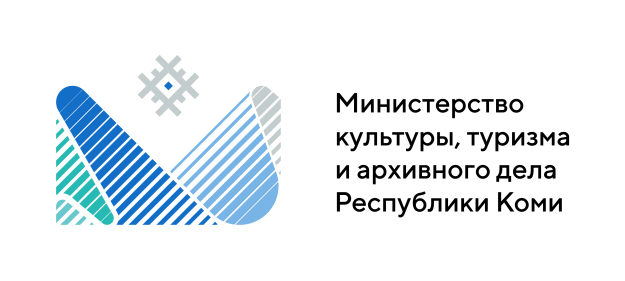 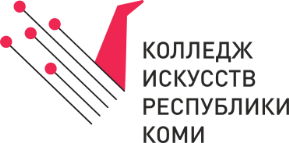 ГПОУ РК «Колледж искусств Республики Коми»2023-2024 учебный годИНФОРМАЦИЯ О СПЕЦИАЛЬНОСТЯХ на  бесплатной основе                                    Приложение 2ИНФОРМАЦИЯ О СПЕЦИАЛЬНОСТЯХ на  платной основе*Срок обучения может быть изменен в случае внесения изменений в ФГОС по профессии/специальностиОсуществляется прием документов на обучениепо очной форме обучения на бюджетные места, с полным возмещением затрат.ДОКУМЕНТЫ, НЕОБХОДИМЫЕ ДЛЯ ПОСТУПЛЕНИЯ:- заявление о приеме на обучение;- согласие на обработку персональных данных;- оригинал или ксерокопия документов, удостоверяющих личность, гражданство;- оригинал или ксерокопия документа об образовании и (или) квалификации;- 4 фотографии.Студентам предоставляется общежитие Поступающие вправе предоставить оригинал или ксерокопию документов, подтверждающих результаты индивидуальных достижений, а также копию договора о целевом обучении.Мы ждем вас по адресу:167000 Республика Коми, г. Сыктывкар,ул. Ленина, д.51, кабинет № 306ГПОУ РК «Колледж искусств Республики Коми»Телефон/факс: 8(8212) 24-02-15E-mail: arskomi@yandex.ruОфициальный сайт: киркоми.рфРежим работы специалистов  приемной комиссии:Ежедневно с 09:00 до 16:00Суббота, воскресенье – выходнойТелефон: 8(8212) 24-12-95       В колледже созданы все необходимые условия для профессионального роста обучающихся. Студенты колледжа регулярно побеждают в международных, всероссийских и республиканских конкурсах, принимают участие во всевозможных соревнованиях, играх, конференциях и выставках. Творческому становлению молодых профессионалов  колледжа помогает общение с опытными педагогами-наставниками.Воркутинский филиал ГПОУ РК «Колледж искусств Республики Коми»2023-2024 учебный годИНФОРМАЦИЯ О СПЕЦИАЛЬНОСТЯХ на  бесплатной основе*Срок обучения может быть изменен в случае внесения изменений в ФГОС по профессии/специальностиОсуществляется прием документов на обучениепо очной форме обучения на бюджетные места, с полным возмещением затрат.ДОКУМЕНТЫ, НЕОБХОДИМЫЕ ДЛЯ ПОСТУПЛЕНИЯ:- заявление о приеме на обучение;- согласие на обработку персональных данных;- оригинал или ксерокопия документов, удостоверяющих личность, гражданство;- оригинал или ксерокопия документа об образовании и (или) квалификации;- 4 фотографии.Студентам предоставляется общежитие Поступающие вправе предоставить оригинал или ксерокопию документов, подтверждающих результаты индивидуальных достижений, а также копию договора о целевом обучении.Мы ждем вас по адресу:169 900 Республика Коми, г. Воркута, Площадь Центральная, д.9, кабинет № 1Воркутинский филиал ГПОУ РК «Колледж искусств Республики Коми»Телефон/факс: 8(82151) 3-78-34E-mail: arskomi@yandex.ru, vmk9@yandex.ruОфициальный сайт: киркоми.рфРежим работы специалистов приемной комиссии:Ежедневно с 09:00 до 16:00Суббота, воскресенье – выходнойТелефон: 8(82151) 3-78-34БУДЕМ РАДЫ ВИДЕТЬ ВАС  В ЧИСЛЕ НАШИХ СТУДЕНТОВ!       Код Наименование профессии специальностиСрок обучения*Очная форма получения образования:Очная форма получения образования:Очная форма получения образования: ПРОГРАММА ПОДГОТОВКИ СПЕЦИАЛИСТОВ СРЕДНЕГО ЗВЕНАна базе основного общего образования – 9 классов ПРОГРАММА ПОДГОТОВКИ СПЕЦИАЛИСТОВ СРЕДНЕГО ЗВЕНАна базе основного общего образования – 9 классов ПРОГРАММА ПОДГОТОВКИ СПЕЦИАЛИСТОВ СРЕДНЕГО ЗВЕНАна базе основного общего образования – 9 классов52.00.00Сценические искусства и литературное творчествоСценические искусства и литературное творчество52.02.04Актерское искусство3 г. 10 мес.53.00.00Музыкальное искусствоМузыкальное искусство53.02.0253.02.02 Музыкальное искусство эстрады (по видам): Инструменты эстрадного оркестра, Эстрадное пение3 г. 10 мес.53.02.0353.02.03 Инструментальное исполнительство (по видам инструментов): Фортепиано, Оркестровые струнные инструменты, Оркестровые духовые и ударные инструменты,  Инструменты народного оркестра3 г. 10 мес.53.02.04Вокальное искусство3 г. 10 мес.53.02.05Сольное и хоровое народное пение3 г. 10 мес.53.02.06Хоровое дирижирование3 г. 10 мес.53.02.07Теория музыки3 г. 10 мес.54.00.00Изобразительное искусство и прикладные виды искусствИзобразительное искусство и прикладные виды искусств54.02.01Дизайн (по отраслям)*3 г. 10 мес.ПРОГРАММА ПОДГОТОВКИ СПЕЦИАЛИСТОВ СРЕДНЕГО ЗВЕНАна базе среднего общего образования – 11 классовПРОГРАММА ПОДГОТОВКИ СПЕЦИАЛИСТОВ СРЕДНЕГО ЗВЕНАна базе среднего общего образования – 11 классовПРОГРАММА ПОДГОТОВКИ СПЕЦИАЛИСТОВ СРЕДНЕГО ЗВЕНАна базе среднего общего образования – 11 классов52.00.00Сценические искусства и литературное творчествоСценические искусства и литературное творчество52.02.04Актерское искусство3 г. 10 мес.53.00.00Музыкальное искусствоМузыкальное искусство53.02.0253.02.02 Музыкальное искусство эстрады (по видам): Инструменты эстрадного оркестра, Эстрадное пение3 г. 10 мес.53.02.0353.02.03 Инструментальное исполнительство (по видам инструментов): Фортепиано, Оркестровые струнные инструменты, Оркестровые духовые и ударные инструменты,  Инструменты народного оркестра3 г. 10 мес.53.02.04Вокальное искусство3 г. 10 мес.53.02.05Сольное и хоровое народное пение3 г. 10 мес.53.02.06Хоровое дирижирование3 г. 10 мес.53.02.07Теория музыки3 г. 10 мес.Очно-заочная форма получения образования:Очно-заочная форма получения образования:Очно-заочная форма получения образования:53.01.01Мастер по ремонту и обслуживанию  музыкальных инструментов (по видам)1 г. 4 мес.Код Наименование профессии специальностиСрок обучения*ПРОГРАММА ПОДГОТОВКИ СПЕЦИАЛИСТОВ СРЕДНЕГО ЗВЕНАна базе основного общего образования – 9 классовПРОГРАММА ПОДГОТОВКИ СПЕЦИАЛИСТОВ СРЕДНЕГО ЗВЕНАна базе основного общего образования – 9 классовПРОГРАММА ПОДГОТОВКИ СПЕЦИАЛИСТОВ СРЕДНЕГО ЗВЕНАна базе основного общего образования – 9 классов54.00.00Изобразительное искусство и прикладные виды искусствИзобразительное искусство и прикладные виды искусств54.02.01Дизайн (по отраслям)3 г. 10 мес.Код Наименование профессии специальностиСрок обучения*Очная форма получения образования:Очная форма получения образования:Очная форма получения образования: ПРОГРАММА ПОДГОТОВКИ СПЕЦИАЛИСТОВ СРЕДНЕГО ЗВЕНАна базе основного общего образования – 9 классов ПРОГРАММА ПОДГОТОВКИ СПЕЦИАЛИСТОВ СРЕДНЕГО ЗВЕНАна базе основного общего образования – 9 классов ПРОГРАММА ПОДГОТОВКИ СПЕЦИАЛИСТОВ СРЕДНЕГО ЗВЕНАна базе основного общего образования – 9 классов53.00.00Музыкальное искусствоМузыкальное искусство53.02.0253.02.02 Музыкальное искусство эстрады (по видам): Инструменты эстрадного оркестра, Эстрадное пение3 г. 10 мес.53.02.0353.02.03 Инструментальное исполнительство (по видам инструментов): Фортепиано, Оркестровые струнные инструменты, Оркестровые духовые и ударные инструменты,  Инструменты народного оркестра3 г. 10 мес.53.02.07Теория музыки3 г. 10 мес.ПРОГРАММА ПОДГОТОВКИ СПЕЦИАЛИСТОВ СРЕДНЕГО ЗВЕНАна базе среднего общего образования – 11 классовПРОГРАММА ПОДГОТОВКИ СПЕЦИАЛИСТОВ СРЕДНЕГО ЗВЕНАна базе среднего общего образования – 11 классовПРОГРАММА ПОДГОТОВКИ СПЕЦИАЛИСТОВ СРЕДНЕГО ЗВЕНАна базе среднего общего образования – 11 классов53.00.00Музыкальное искусствоМузыкальное искусство53.02.0253.02.02 Музыкальное искусство эстрады (по видам): Инструменты эстрадного оркестра, Эстрадное пение3 г. 10 мес.53.02.0353.02.03 Инструментальное исполнительство (по видам инструментов): Фортепиано, Оркестровые струнные инструменты, Оркестровые духовые и ударные инструменты,  Инструменты народного оркестра3 г. 10 мес.53.02.07Теория музыки3 г. 10 мес.